ГУБЕРНАТОР БЕЛГОРОДСКОЙ ОБЛАСТИПОСТАНОВЛЕНИЕот 11 марта 2014 г. N 19ОБ ОРГАНИЗАЦИИ И ПРОВЕДЕНИИ ОПРОСОВ НАСЕЛЕНИЯ ВМУНИЦИПАЛЬНЫХ РАЙОНАХ И ГОРОДСКИХ ОКРУГАХ БЕЛГОРОДСКОЙОБЛАСТИ ПО ОЦЕНКЕ ЭФФЕКТИВНОСТИ ДЕЯТЕЛЬНОСТИ РУКОВОДИТЕЛЕЙОРГАНОВ МЕСТНОГО САМОУПРАВЛЕНИЯ И ОРГАНИЗАЦИЙ СПРИМЕНЕНИЕМ ИНФОРМАЦИОННО-ТЕЛЕКОММУНИКАЦИОННЫХСЕТЕЙ И ИНФОРМАЦИОННЫХ ТЕХНОЛОГИЙВ целях реализации Постановления Правительства Российской Федерации от 17 декабря 2012 года N 1317 "О мерах по реализации Указа Президента Российской Федерации от 28 апреля 2008 года N 607 "Об оценке эффективности деятельности органов местного самоуправления муниципальных, городских округов и муниципальных районов" и подпункта "и" пункта 2 Указа Президента Российской Федерации от 7 мая 2012 года N 601 "Об основных направлениях совершенствования системы государственного управления", постановления Губернатора Белгородской области от 2 августа 2018 года N 80 "Об оценке эффективности деятельности органов местного самоуправления городских округов и муниципальных районов" постановляю:(преамбула в ред. постановления Губернатора Белгородской области от 16.08.2021 N 92)1. Утвердить прилагаемое положение о порядке организации и проведения опроса населения об эффективности деятельности руководителей органов местного самоуправления муниципальных образований Белгородской области, унитарных предприятий и учреждений, действующих на региональном и муниципальном уровнях, акционерных обществ, контрольный пакет акций которых находится в государственной собственности или в муниципальной собственности, осуществляющих оказание услуг населению муниципальных образований Белгородской области, с применением информационно-телекоммуникационных сетей и информационных технологий (далее - опрос населения с применением IT-технологий).2. Утвердить прилагаемый перечень показателей для проведения опроса населения об эффективности деятельности руководителей органов местного самоуправления муниципальных образований Белгородской области, унитарных предприятий и учреждений, действующих на региональном и муниципальном уровнях, акционерных обществ, контрольный пакет акций которых находится в государственной собственности или в муниципальной собственности, осуществляющих оказание услуг населению муниципальных образований Белгородской области, с применением информационно-телекоммуникационных сетей и информационных технологий (далее - перечень показателей для проведения опроса населения с применением IT-технологий).3. Определить координатором и уполномоченным исполнительным органом области по организации и проведению опроса населения с применением IT-технологий, информированию населения о целях и порядке его проведения, обработке, хранению и передаче в министерство экономического развития Российской Федерации итогов проведенного опроса министерство цифрового развития Белгородской области (Четвериков С.Н.).(в ред. постановлений Губернатора Белгородской области от 14.06.2022 N 94, от 07.12.2022 N 228, от 22.09.2023 N 139)4. Министерству цифрового развития Белгородской области (Четвериков С.Н.):(в ред. Постановления Губернатора Белгородской области от 22.09.2023 N 139)- обеспечить сопровождение, техническую поддержку и модернизацию сайта для проведения опроса населения с применением IT-технологий, размещенного в сети Интернет с доменным именем ocenka.belregion.ru, именуемого "Оценка населением эффективности деятельности руководителей органов местного самоуправления муниципальных образований области, предприятий и учреждений, осуществляющих оказание услуг населению муниципальных образований области" (далее - сайт), размещение на официальном сайте Губернатора и Правительства Белгородской области в сети Интернет (belregion.ru) баннеров (графических изображений или краткой информации о проводимом опросе с применением IT-технологий), представляющих собой ссылки на сайт или страницу сайта в сети Интернет, где проводится опрос населения с применением IT-технологий;- обеспечить размещение на сайте перечня показателей для проведения опроса населения с применением IT-технологий в сферах деятельности:1) благоустройство, жилищно-коммунальное хозяйство;2) дорожное хозяйство;3) здравоохранение;4) культура;5) муниципальное управление;6) образование;7) правопорядок и безопасность;8) производство и торговля;9) труд, занятость;10) туризм;11) физическая культура и спорт;- ежегодно подводить итоги опроса населения с применением IT-технологий (в срок до 1 февраля года, следующего за отчетным), промежуточные итоги за первое полугодие отчетного года (в срок до 15 июля отчетного года);- представлять итоги опроса населения с применением IT-технологий за отчетный год на рассмотрение членам экспертной группы по оценке эффективности деятельности органов местного самоуправления;- ежегодно обеспечивать передачу в Министерство экономического развития Российской Федерации годовых итогов опроса населения с применением IT-технологий (в срок до 1 февраля года, следующего за отчетным), промежуточных итогов за первое полугодие отчетного года (в срок до 15 июля отчетного года) с детализацией по муниципальным образованиям области посредством государственной автоматизированной информационной системы "Управление";- использовать итоги опроса населения с применением IT-технологий за отчетный год при проведении мониторинга и оценки эффективности деятельности органов местного самоуправления муниципальных районов и городских округов области.(п. 4 в ред. постановления Губернатора Белгородской области от 14.06.2022 N 94)5. Исключен. - Постановление Губернатора Белгородской области от 16.06.2016 N 60.5. Рекомендовать администрациям муниципальных районов и городских округов Белгородской области:- разместить на главных страницах официальных сайтов администраций муниципальных районов и городских округов баннеры (графические изображения или краткую информацию о проводимом опросе с применением IT-технологий), представляющие собой ссылки на сайт или страницу сайта в информационно-телекоммуникационной сети Интернет, где проводится опрос с применением IT-технологий;(в ред. постановления Губернатора Белгородской области от 21.06.2017 N 47)- ежегодно до 1 февраля и ежеквартально (нарастающим итогом) до 10 числа месяца, следующего за отчетным периодом, подводить итоги проведенных опросов населения с применением IT-технологий;(в ред. постановления Губернатора Белгородской области от 21.06.2017 N 47)- результаты ежеквартальных и годовых опросов населения с применением IT-технологий использовать в качестве исходных данных по пункту 37 единых методических рекомендаций по подготовке докладов глав администраций городских округов и муниципальных районов о достигнутых значениях показателей для оценки эффективности деятельности органов местного самоуправления городских округов и муниципальных районов за отчетный год и их планируемых значениях на 3-летний период и сводного доклада Белгородской области о результатах мониторинга эффективности деятельности органов местного самоуправления городских округов и муниципальных районов, утвержденных в пункте 3 постановления Губернатора Белгородской области от 2 августа 2018 года N 80 "Об оценке эффективности деятельности органов местного самоуправления городских округов и муниципальных районов";(в ред. постановления Губернатора Белгородской области от 16.08.2021 N 92)- ежегодно до 1 февраля и ежеквартально (нарастающим итогом) до 10 числа месяца, следующего за отчетным периодом, на официальных сайтах администраций муниципальных районов и городских округов в разделе "Эффективность деятельности органов местного самоуправления" размещать итоги опроса населения с применением IT-технологий с детализацией по поставщикам услуг, расположенным в границах муниципального образования;(в ред. постановления Губернатора Белгородской области от 21.06.2017 N 47)- проводить анализ результатов опроса населения с применением IT-технологий с целью разработки мероприятий по повышению уровня эффективности деятельности;- учитывать результаты опроса населения с применением IT-технологий при назначении или продлении трудовых договоров с руководителями организаций, а также в рамках осуществления полномочий собственника или акционера при подготовке и принятии решений в отношении органов управления организаций;- на постоянной основе осуществлять мониторинг размещенных на сайте сведений и представлять актуальную информацию о поставщиках услуг в исполнительные органы Белгородской области, ответственные за наполнение сайта для проведения опроса населения с применением IT-технологий информацией о предприятиях, учреждениях и организациях, осуществляющих оказание услуг населению области, внесение изменений и дополнений в перечень предприятий и учреждений, определенные в пункте 7 настоящего постановления;(в ред. постановлений Губернатора Белгородской области от 14.06.2022 N 94, от 07.12.2022 N 228)- освещать в средствах массовой информации муниципальных образований области итоги годовых и ежеквартальных опросов населения с применением IT-технологий.(абзац введен постановлением Губернатора Белгородской области от 11.12.2015 N 130)6. Рекомендовать представительным органам муниципальных районов и городских округов при ежегодной оценке деятельности глав администраций муниципальных районов и городских округов, проводимой в соответствии с частью 11.1 статьи 35 Федерального закона от 6 октября 2003 года N 131-ФЗ "Об общих принципах организации местного самоуправления в Российской Федерации", принимать во внимание результаты оценки населением эффективности деятельности руководителей органов местного самоуправления, проведенной с применением IT-технологий.7. Определить исполнительными органами Белгородской области, ответственными за наполнение сайта информацией о предприятиях, учреждениях и организациях, осуществляющих оказание услуг населению области, внесение изменений и дополнений в перечень предприятий, учреждений и организаций:(в ред. постановления Губернатора Белгородской области от 07.12.2022 N 228)- министерство цифрового развития Белгородской области (Четвериков С.Н.) - по сфере деятельности "Муниципальное управление";(в ред. Постановления Губернатора Белгородской области от 22.09.2023 N 139)- министерство жилищно-коммунального хозяйства Белгородской области (Ботвиньев А.Н.) - по сфере деятельности "Благоустройство, жилищно-коммунальное хозяйство";- министерство автомобильных дорог и транспорта Белгородской области (Евтушенко С.В.) - по сфере деятельности "Дорожное хозяйство";- министерство здравоохранения Белгородской области (Иконников А.А.) - по сфере деятельности "Здравоохранение";- министерство культуры Белгородской области (Курганский К.С.) - по сфере деятельности "Культура";- министерство образования Белгородской области (Милехин А.В.) - по сфере деятельности "Образование";- управление региональной безопасности Белгородской области (Воробьев Е.В.) - по сфере деятельности "Правопорядок и безопасность";- министерство сельского хозяйства и продовольствия Белгородской области (Антоненко А.А.) - по сфере деятельности "Производство и торговля";- министерство социальной защиты населения и труда Белгородской области (Батанова Е.П.) - по сфере деятельности "Труд, занятость";- управление по туризму Белгородской области (Подзолкова И.С.) - по сфере деятельности "Туризм";- министерство спорта Белгородской области (Жигалова Н.Ю.) - по сфере деятельности "Физическая культура и спорт".(п. 7 в ред. постановления Губернатора Белгородской области от 14.06.2022 N 94)8. Исключен. - Постановление Губернатора Белгородской области от 14.06.2022 N 94.8. Экспертной группе по оценке эффективности деятельности органов местного самоуправления:- ежегодно рассматривать результаты опроса населения с применением IT-технологий;- установить пороговое значение результатов опроса населения с применением IT-технологий в 75 процентов;- в отношении руководителей органов местного самоуправления и руководителей организаций, имеющих значения показателей ниже пороговых значений либо имеющих снижение значений показателей за отчетный год более чем на 30 процентов, проводить дополнительное исследование результативности управления соответственно муниципальным образованием или организацией;- при дополнительном исследовании результативности управления муниципальным образованием (дополнительном анализе развития муниципального образования и работы органов местного самоуправления) экспертной группе по оценке эффективности деятельности органов местного самоуправления использовать итоги мониторинга и оценки эффективности деятельности органов местного самоуправления городских округов и муниципальных районов в целях выработки рекомендаций, в том числе по выделению грантов муниципальным образованиям Белгородской области в целях содействия достижению и (или) поощрения достижения наилучших значений показателей деятельности органов местного самоуправления.(в ред. постановления Губернатора Белгородской области от 21.06.2017 N 47)9. Исключен. - Постановление Губернатора Белгородской области от 14.06.2022 N 94.9. Министерству общественных коммуникаций Белгородской области (Тарантова О.В.) ежегодные итоги опроса населения с применением IT-технологий (в срок до 1 февраля года, следующего за отчетным), промежуточные итоги за первое полугодие отчетного года (в срок до 15 июля отчетного года) размещать на официальном сайте Губернатора и Правительства Белгородской области в сети Интернет (belregion.ru), освещать в региональных средствах массовой информации.(пункт введен постановлением Губернатора Белгородской области от 16.08.2021 N 92; в ред. постановления Губернатора Белгородской области от 14.06.2022 N 94)10. Контроль за исполнением постановления возложить на министерство цифрового развития Белгородской области (Четвериков С.Н.).(в ред. постановлений Губернатора Белгородской области от 16.08.2021 N 92, от 14.06.2022 N 94, от 22.09.2023 N 139)Губернатор Белгородской областиЕ.САВЧЕНКОУтвержденопостановлениемГубернатора областиот 11 марта 2014 г. N 19ПОЛОЖЕНИЕО ПОРЯДКЕ ОРГАНИЗАЦИИ И ПРОВЕДЕНИЯ ОПРОСА НАСЕЛЕНИЯ ОБЭФФЕКТИВНОСТИ ДЕЯТЕЛЬНОСТИ РУКОВОДИТЕЛЕЙ ОРГАНОВ МЕСТНОГОСАМОУПРАВЛЕНИЯ МУНИЦИПАЛЬНЫХ ОБРАЗОВАНИЙ БЕЛГОРОДСКОЙОБЛАСТИ, УНИТАРНЫХ ПРЕДПРИЯТИЙ И УЧРЕЖДЕНИЙ, ДЕЙСТВУЮЩИХ НАРЕГИОНАЛЬНОМ И МУНИЦИПАЛЬНОМ УРОВНЯХ, АКЦИОНЕРНЫХ ОБЩЕСТВ,КОНТРОЛЬНЫЙ ПАКЕТ АКЦИЙ КОТОРЫХ НАХОДИТСЯ В ГОСУДАРСТВЕННОЙСОБСТВЕННОСТИ ИЛИ В МУНИЦИПАЛЬНОЙ СОБСТВЕННОСТИ,ОСУЩЕСТВЛЯЮЩИХ ОКАЗАНИЕ УСЛУГ НАСЕЛЕНИЮ МУНИЦИПАЛЬНЫХОБРАЗОВАНИЙ БЕЛГОРОДСКОЙ ОБЛАСТИ, С ПРИМЕНЕНИЕМИНФОРМАЦИОННО-ТЕЛЕКОММУНИКАЦИОННЫХ СЕТЕЙИ ИНФОРМАЦИОННЫХ ТЕХНОЛОГИЙ1. Общие положения1.1. Настоящее положение о порядке организации и проведения опроса населения об эффективности деятельности руководителей органов местного самоуправления муниципальных образований Белгородской области, унитарных предприятий и учреждений, действующих на региональном и муниципальном уровнях, акционерных обществ, контрольный пакет акций которых находится в государственной собственности или в муниципальной собственности, осуществляющих оказание услуг населению муниципальных образований Белгородской области, с применением информационно-телекоммуникационных сетей и информационных технологий (далее - Положение) разработано во исполнение Указа Президента Российской Федерации от 28 апреля 2008 года N 607 "Об оценке эффективности деятельности органов местного самоуправления городских округов и муниципальных районов", постановления Правительства Российской Федерации от 17 декабря 2012 года N 1317 "О мерах по реализации Указа Президента Российской Федерации от 28 апреля 2008 г. N 607 "Об оценке эффективности деятельности органов местного самоуправления городских округов и муниципальных районов" и подпункта "и" пункта 2 Указа Президента Российской Федерации от 7 мая 2012 г. N 601 "Об основных направлениях совершенствования системы государственного управления", постановления Губернатора Белгородской области от 2 августа 2018 года N 80 "Об оценке эффективности деятельности органов местного самоуправления городских округов и муниципальных районов".(в ред. постановлений Губернатора Белгородской области от 11.12.2015 N 130, от 16.08.2021 N 92)1.2. Положение устанавливает порядок организации и проведения опроса населения с использованием информационно-телекоммуникационных сетей и информационных технологий в Белгородской области (далее - опрос населения с применением IT-технологий) об эффективности деятельности руководителей:- органов местного самоуправления муниципальных образований Белгородской области;- унитарных предприятий и учреждений, действующих на областном и муниципальном уровнях, акционерных обществ, контрольный пакет акций которых находится в государственной собственности или в муниципальной собственности, осуществляющих оказание услуг населению муниципальных образований Белгородской области (далее - Организации).1.3. Под опросом населения с применением IT-технологий понимается открытый опрос, проводимый в информационно-телекоммуникационной сети Интернет с участием населения, проживающего в муниципальных образованиях Белгородской области (далее - Пользователи).1.4. Целью опроса населения с применением IT-технологий является создание системы оценки населением руководителей органов местного самоуправления муниципальных образований Белгородской области, руководителей организаций, осуществляющих оказание услуг населению муниципальных образований Белгородской области, по показателям в установленных сферах деятельности и выявление проблем развития в этих сферах деятельности, повышение эффективности работы руководителей и результативности управления муниципальными образованиями Белгородской области.2. Проведение опроса населения с применением IT-технологий2.1. Опрос населения с применением IT-технологий на территории Белгородской области осуществляется в течение всего отчетного (календарного) года (с 1 января по 31 декабря) в программном продукте для проведения опроса населения об эффективности деятельности руководителей органов местного самоуправления муниципальных образований Белгородской области, унитарных предприятий и учреждений, действующих на региональном и муниципальном уровнях, акционерных обществ, контрольный пакет акций которых находится в государственной собственности или в муниципальной собственности, осуществляющих оказание услуг населению муниципальных образований Белгородской области, с применением IT-технологий (далее - сайт для проведения опроса населения с применением IT-технологий), размещенном в сети Интернет с доменным именем ocenka.belregion.ru, именуемым "Оценка населением эффективности деятельности руководителей органов местного самоуправления муниципальных образований области, предприятий и учреждений, осуществляющих оказание услуг населению области".(в ред. постановления Губернатора Белгородской области от 21.06.2017 N 47)2.2. Ссылки для осуществления перехода на сайт для проведения опроса населения с применением IT-технологий размещаются на главных страницах официального сайта Губернатора и Правительства Белгородской области и официальных сайтов администраций муниципальных районов и городских округов.2.3. Опрос населения с применением IT-технологий осуществляется по утвержденному перечню показателей для проведения опроса населения об эффективности деятельности руководителей органов местного самоуправления муниципальных образований Белгородской области, унитарных предприятий и учреждений, действующих на региональном и муниципальном уровнях, акционерных обществ, контрольный пакет акций которых находится в государственной собственности или в муниципальной собственности, осуществляющих оказание услуг населению муниципальных образований Белгородской области, с применением информационно-телекоммуникационных сетей и информационных технологий (далее - перечень показателей для проведения опроса населения с применением IT-технологий).2.4 - 2.5. Исключены. - Постановление Губернатора Белгородской области от 11.12.2015 N 130.2.4. При посещении сайта для проведения опроса населения с применением IT-технологий Пользователям предлагается оценить деятельность руководителей органов местного самоуправления и Организаций в сферах деятельности:1) благоустройство, жилищно-коммунальное хозяйство;2) дорожное хозяйство;3) здравоохранение;4) культура;5) муниципальное управление;6) образование;7) правопорядок и безопасность;8) производство и торговля;9) труд, занятость;10) туризм;11) физическая культура и спорт.2.5. Оценка показателей в каждой сфере деятельности осуществляется Пользователями не более двух раз в году (один раз в полугодие) по шкале от 1 до 5 баллов, где одному баллу соответствует 0 процентов уровня удовлетворенности населения деятельностью руководителей органов местного самоуправления и Организаций, двум баллам - 25 процентов, трем баллам - 50 процентов, четырем баллам - 75 процентов, пяти баллам - 100 процентов. В целях получения достоверной информации идентификация Пользователей осуществляется с применением федеральной государственной информационной системы "Единая система идентификации и аутентификации в инфраструктуре, обеспечивающей информационно-технологическое взаимодействие информационных систем, используемых для предоставления государственных и муниципальных услуг в электронной форме".(в ред. постановления Губернатора Белгородской области от 21.06.2017 N 47)2.6. При расчете учитывается общее число показателей по каждому муниципальному образованию Белгородской области, оцененных Пользователями в ходе проведения опроса населения с применением IT-технологий, и высчитывается уровень удовлетворенности населения деятельностью органов местного самоуправления муниципальных районов и городских округов в процентном соотношении.2.7. Обработка и хранение данных опроса производится на сайте для проведения опроса населения с применением IT-технологий.2.8. Результаты опроса населения с применением IT-технологий с детализацией по муниципальным образованиям области представляются министерством цифрового развития Белгородской области на рассмотрение членам экспертной группы по оценке эффективности деятельности органов местного самоуправления.(в ред. постановлений Губернатора Белгородской области от 11.12.2015 N 130, от 16.08.2021 N 92, от 14.06.2022 N 94)2.9. Ежегодные итоги опроса населения с применением IT-технологий размещаются на главной странице официального сайта Губернатора и Правительства Белгородской области в сети Интернет (belregion.ru), официальных сайтах органов местного самоуправления городских округов и муниципальных районов, освещаются в региональных и муниципальных средствах массовой информации в срок до 1 февраля года, следующего за отчетным (годовые итоги), в срок до 15 июля года, следующего за отчетным (промежуточные итоги за первое полугодие отчетного года).(п. 2.9 в ред. постановления Губернатора Белгородской области от 14.06.2022 N 94)2.10. Допускается проведение дополнительно социологических опросов населения, итоги которых также подлежат рассмотрению и анализу экспертной группы по оценке эффективности деятельности органов местного самоуправления.3. Порядок работы экспертной группы по оценке эффективностидеятельности органов местного самоуправления3.1. При рассмотрении результатов опроса населения с применением IT-технологий экспертная группа по оценке эффективности деятельности органов местного самоуправления (далее - экспертная группа) руководствуется значениями (в процентном соотношении) по каждому показателю в разрезе муниципальных образований Белгородской области.3.2. В первый год проведения опроса населения с применением IT-технологий его результаты определяются по доле удовлетворенных (неудовлетворенных) деятельностью руководителей из числа опрошенных по итогам отчетного года.3.3. Наивысшее значение (в процентном соотношении) по показателям в разрезе муниципальных образований Белгородской области означает лучший результат, соответственно наименьшее значение (в процентном соотношении) означает худший результат.3.4. В последующие годы учитываются результаты опроса населения об эффективности деятельности руководителей по динамике значений (в процентном соотношении) за отчетный год по сравнению с прошлым годом.3.5. Наибольший прирост значения (в процентном соотношении) по показателю по сравнению с прошлым годом в разрезе муниципальных образований Белгородской области означает лучший результат, соответственно наибольшее снижение значения (в процентном соотношении) означает худший результат.3.6. Пороговым значением для признания деятельности руководителей органов местного самоуправления и (или) руководителей Организаций удовлетворительной являются показатели за отчетный год, которыми удовлетворены 75 и более процентов от числа опрошенных граждан.3.7. Если деятельностью руководителя органа местного самоуправления или Организации удовлетворены менее 30 процентов от числа опрошенных граждан, то деятельность вышеуказанных руководителей по итогам отчетного года признается неудовлетворительной. Работа руководителей также признается неудовлетворительной в случае, если имеет место снижение показателей, характеризующих удовлетворенность жителей работой руководителей за отчетный год, более чем на 30 процентов по сравнению с предыдущим годом.3.8. В отношении руководителей органов местного самоуправления и руководителей Организаций, имеющих значения критериев оценки населением ниже пороговых значений либо имеющих снижение значений таких критериев за отчетный год более чем на 30 процентов, экспертной комиссией может проводиться дополнительное исследование результативности управления соответственно муниципальным образованием области или Организацией.3.9. При дополнительном исследовании результативности управления муниципальным образованием области (дополнительном анализе развития муниципального образования области и работы органов местного самоуправления) экспертная группа может использовать итоги мониторинга и оценки эффективности деятельности органов местного самоуправления муниципальных районов и городских округов в целях выработки рекомендаций, в том числе по выделению грантов муниципальным образованиям области в целях содействия достижению и (или) поощрения достижения наилучших значений показателей деятельности органов местного самоуправления.3.10. При выявлении экспертной группой обоснованных причин низкой оценки населением эффективности деятельности руководителей по результатам опросов населения с применением IT-технологий экспертная группа может рекомендовать:(в ред. постановления Губернатора Белгородской области от 21.06.2017 N 47)- руководителям органов местного самоуправления муниципальных районов и городских округов Белгородской области разработать и реализовать программу по повышению результативности деятельности органов местного самоуправления и решению выявленных в ходе анализа проблем, связанных с низкой оценкой населения, с установлением целевых индикаторов на плановый период либо внести соответствующие изменения в утвержденную программу;- руководителям Организаций разработать и реализовать программу по повышению результативности деятельности Организаций и решению выявленных в ходе анализа проблем развития с установлением целевых индикаторов на плановый период;- исполнительным органам Белгородской области принять меры по повышению качества управления в регионе и решению выявленных проблем в различных сферах;(в ред. постановления Губернатора Белгородской области от 07.12.2022 N 228)- главе муниципального образования Белгородской области расторгнуть трудовой договор с главой администрации муниципального образования области в порядке, установленном законодательством Российской Федерации и Белгородской области, муниципальными правовыми актами;- Губернатору Белгородской области, главе администрации муниципального образования Белгородской области расторгнуть трудовой договор с руководителем Организации в порядке, установленном законодательством Российской Федерации и Белгородской области, муниципальными правовыми актами;(в ред. постановления Губернатора Белгородской области от 16.06.2016 N 60)- Губернатору Белгородской области направить представительному органу муниципального образования области инициативу об удалении главы муниципального образования области в отставку;(в ред. постановления Губернатора Белгородской области от 16.06.2016 N 60)- министерству цифрового развития Белгородской области представлять в Министерство экономического развития Российской Федерации информацию о вынесенных рекомендациях экспертной группой при выявлении обоснованных причин низкой оценки населением не позднее 14 календарных дней после принятия решений о вынесении указанных рекомендаций;(абзац введен постановлением Губернатора Белгородской области от 21.06.2017 N 47; в ред. постановлений Губернатора Белгородской области от 16.08.2021 N 92, от 14.06.2022 N 94)- министерству цифрового развития Белгородской области представлять в Министерство экономического развития Российской Федерации информацию о принятых программах повышения результативности органов местного самоуправления и программах повышения результативности организаций, а также об их опубликовании на официальном сайте муниципального образования не позднее 14 календарных дней после принятия, указанных программ;(абзац введен постановлением Губернатора Белгородской области от 21.06.2017 N 47; в ред. постановлений Губернатора Белгородской области от 16.08.2021 N 92, от 14.06.2022 N 94)- министерству цифрового развития Белгородской области представлять в Министерство экономического развития Российской Федерации информацию о принятых по результатам анализа итогов оценки населением мерах, в том числе о принятых решениях о досрочном прекращении исполнения руководителями органов местного самоуправления и руководителями организаций своих должностных обязанностей, не позднее 14 календарных дней после принятия указанных мер.(абзац введен постановлением Губернатора Белгородской области от 21.06.2017 N 47; в ред. постановлений Губернатора Белгородской области от 16.08.2021 N 92, от 14.06.2022 N 94)4. Использование результатов опросанаселения с применением IT-технологий4.1. Результаты опроса населения с применением IT-технологий об эффективности деятельности руководителей органов местного самоуправления муниципальных районов и городских округов используются министерством цифрового развития Белгородской области при проведении мониторинга эффективности деятельности органов местного самоуправления муниципальных районов и городских округов.(в ред. постановлений Губернатора Белгородской области от 11.12.2015 N 130, от 16.08.2021 N 92, от 14.06.2022 N 94)4.2. Результаты опроса населения с применением IT-технологий учитываются исполнительными органами Белгородской области и органами местного самоуправления муниципальных образований Белгородской области при назначении или продлении трудовых договоров с руководителями Организаций, а также в рамках осуществления полномочий собственника, учредителя или акционера при подготовке и принятии решений в отношении органов управления Организаций.(в ред. постановлений Губернатора Белгородской области от 14.06.2022 N 94, от 07.12.2022 N 228)УтвержденпостановлениемГубернатора областиот 11 марта 2014 г. N 19ПЕРЕЧЕНЬПОКАЗАТЕЛЕЙ ДЛЯ ПРОВЕДЕНИЯ ОПРОСА НАСЕЛЕНИЯ ОБ ЭФФЕКТИВНОСТИДЕЯТЕЛЬНОСТИ РУКОВОДИТЕЛЕЙ ОРГАНОВ МЕСТНОГО САМОУПРАВЛЕНИЯМУНИЦИПАЛЬНЫХ ОБРАЗОВАНИЙ БЕЛГОРОДСКОЙ ОБЛАСТИ, УНИТАРНЫХПРЕДПРИЯТИЙ И УЧРЕЖДЕНИЙ, ДЕЙСТВУЮЩИХ НА РЕГИОНАЛЬНОМ ИМУНИЦИПАЛЬНОМ УРОВНЯХ, АКЦИОНЕРНЫХ ОБЩЕСТВ, КОНТРОЛЬНЫЙПАКЕТ АКЦИЙ КОТОРЫХ НАХОДИТСЯ В ГОСУДАРСТВЕННОЙСОБСТВЕННОСТИ ИЛИ В МУНИЦИПАЛЬНОЙ СОБСТВЕННОСТИ,ОСУЩЕСТВЛЯЮЩИХ ОКАЗАНИЕ УСЛУГ НАСЕЛЕНИЮ МУНИЦИПАЛЬНЫХОБРАЗОВАНИЙ БЕЛГОРОДСКОЙ ОБЛАСТИ, С ПРИМЕНЕНИЕМИНФОРМАЦИОННО-ТЕЛЕКОММУНИКАЦИОННЫХ СЕТЕЙИ ИНФОРМАЦИОННЫХ ТЕХНОЛОГИЙ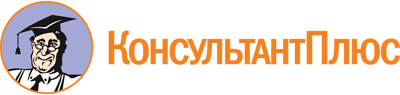 Постановление Губернатора Белгородской обл. от 11.03.2014 N 19
(ред. от 22.09.2023)
"Об организации и проведении опросов населения в муниципальных районах и городских округах Белгородской области по оценке эффективности деятельности руководителей органов местного самоуправления и организаций с применением информационно-телекоммуникационных сетей и информационных технологий"
(вместе с "Положением о порядке организации и проведения опроса населения об эффективности деятельности руководителей органов местного самоуправления муниципальных образований Белгородской области, унитарных предприятий и учреждений, действующих на региональном и муниципальном уровнях, акционерных обществ, контрольный пакет акций которых находится в государственной собственности или в муниципальной собственности, осуществляющих оказание услуг населению муниципальных образований Белгородской области, с применением информационно-телекоммуникационных сетей и информационных технологий")Документ предоставлен КонсультантПлюс

www.consultant.ru

Дата сохранения: 19.11.2023
 Список изменяющих документов(в ред. постановлений Губернатора Белгородской области от 11.12.2015 N 130,от 16.06.2016 N 60, от 29.11.2016 N 127, от 21.06.2017 N 47,от 14.02.2018 N 25, от 21.04.2020 N 49, от 15.07.2020 N 90,от 16.08.2021 N 92, от 14.06.2022 N 94, от 07.12.2022 N 228,от 22.09.2023 N 139)Список изменяющих документов(в ред. постановлений Губернатора Белгородской области от 11.12.2015 N 130,от 16.06.2016 N 60, от 21.06.2017 N 47, от 16.08.2021 N 92,от 14.06.2022 N 94, от 07.12.2022 N 228)Список изменяющих документов(в ред. постановлений Губернатора Белгородской области от 21.04.2020 N 49,от 15.07.2020 N 90)N п/пНаименование показателяI. Благоустройство, жилищно-коммунальное хозяйствоI. Благоустройство, жилищно-коммунальное хозяйствоБлагоустройство придомовых территорийБлагоустройство придомовых территорий1.Содержание придомовой территории (состояние тротуаров, освещенность, наличие урн, скамеек и т.д.)2.Наличие и состояние детских и спортивных площадок3.Качество уборки на придомовой территории в летний и зимний периоды4.Наличие зеленых насаждений и уборка веток в межсезонье с территории5.Обеспечение пожарных подъездов к жилому зданиюБлагоустройство территории поселения (городского округа)Благоустройство территории поселения (городского округа)6.Наличие памятников, произведений декоративно-прикладного искусства, клумб, фонтанов и т.д.7.Уровень и качество озеленения территории8.Качество освещенности улиц9.Наличие информационных указателей (наименование улиц, нумерация домов и т.д.)10.Удобство размещения рекламных конструкций11.Своевременный ремонт фасадов домов12.Своевременное признание в установленном порядке жилых помещений муниципального жилищного фонда непригодными для проживанияОбустройство мест общественного отдыхаОбустройство мест общественного отдыха13.Наличие и разнообразие мест отдыха на территории14.Доступность мест отдыха на территории (наличие подъездных путей, парковочных мест)15.Уровень содержания мест отдыха на территории (уборка, текущий ремонт)16.Количество и доступность общественных туалетов в местах отдыха17.Комфортность пребывания в местах массового отдыха (освещенность, оснащение, организация пешеходных дорожек)18.Организация безопасности в местах общественного отдыхаХолодное водоснабжениеХолодное водоснабжение19.Наличие информационных стендов о порядке предоставления услуг (частота обновления информации, ее актуальность)20.Качество подаваемой воды21.Регулярность предоставления услуги22.Качество проведения плановых и внеплановых ремонтных работ23.Информирование об изменении тарифов24.Комфортность стоимости услугиГорячее водоснабжениеГорячее водоснабжение25.Наличие информационных стендов о порядке предоставления услуг (частота обновления информации, ее актуальность)26.Качество подаваемой воды (температурный режим)27.Регулярность предоставления услуги28.Качество проведения плановых и внеплановых ремонтных работ29.Информирование об изменении тарифов30.Комфортность стоимости услугиВодоотведениеВодоотведение31.Наличие информационных стендов о порядке предоставления услуг (частота обновления информации, ее актуальность)32.Соблюдение сроков по устранению аварий на трубопроводе, канализационном стоке33.Плановая замена стояков в многоквартирных домах34.Информирование об изменении тарифов35.Комфортность стоимости услугТеплоснабжение (в том числе твердым топливом)Теплоснабжение (в том числе твердым топливом)36.Наличие информационных стендов о порядке предоставления услуг (частота обновления информации, ее актуальность)37.Соблюдение сроков включения и отключения тепла38.Температура подаваемого теплоносителя39.Качество проведения плановых и внеплановых ремонтных работ40.Информирование об изменении тарифов41.Комфортность стоимости услугиГазоснабжениеГазоснабжение42.Наличие информационных стендов о порядке предоставления услуг (частота обновления информации, ее актуальность)43.Отсутствие перебоев в предоставлении услуги44.Уровень обеспеченности территории услугой45.Информирование об изменении тарифов46.Комфортность стоимости услугиЭлектроснабжениеЭлектроснабжение47.Наличие информационных стендов о порядке предоставления услуг (частота обновления информации, ее актуальность)48.Отсутствие перебоев в предоставлении услуги49.Соблюдение сроков плановой замены счетчиков50.Информирование об изменении тарифов51.Комфортность стоимости услугиСбор, вывоз бытовых и промышленных отходовСбор, вывоз бытовых и промышленных отходов52.Состояние и доступность контейнерных площадок53.Уровень организации раздельного сбора отходов54.Соблюдение графика вывоза бытовых и промышленных отходов55.Организация места хранения отходов за пределами жилой зоны56.Устранение (ликвидация) несанкционированных свалок отходовII. Дорожное хозяйствоII. Дорожное хозяйствоКачество автомобильных дорогКачество автомобильных дорог57.Состояние улично-дорожной сети с твердым покрытием в поселении (городском округе)58.Состояние межпоселенческой дорожной сети с твердым покрытием в муниципальном районе (городском округе)59.Уровень пропускной способности автотранспорта улично-дорожной сети поселения (городского округа)60.Уровень обеспеченности автомобильных дорог муниципального района (городского округа) дорожными знаками, дорожной разметкой61.Оперативность очистки автомобильных дорог от снега в зимний периодОрганизация городского транспортного обслуживанияОрганизация городского транспортного обслуживания62.Соблюдение расписания движения транспорта63.Уровень комфортности поездки в транспорте64.Культура обслуживания65.Уровень безопасности поездки (в том числе техническое состояние транспортного средства)66.Наличие обозначенных остановочных пунктовОрганизация перевозок в пригородном направленииОрганизация перевозок в пригородном направлении67.Соблюдение расписания движения транспорта68.Уровень комфортности поездки в транспорте69.Культура обслуживания70.Уровень безопасности поездки (в том числе техническое состояние транспортного средства)71.Уровень комфорта пребывания в автовокзале (автостанции)72.Доступность остановочного пункта от основных жилых районовОрганизация парковочных местОрганизация парковочных мест73.Обеспеченность парковочными местами в общественных местах74.Содержание парковочных мест и площадок (уборка, текущий ремонт, модернизация)75.Благоустройство парковочных площадок возле мест массового пребывания людей76.Наличие обустроенных (огороженных) парковочных мест на придомовой территорииIII. ЗдравоохранениеIII. ЗдравоохранениеМедико-санитарная помощьМедико-санитарная помощь77.Уровень доступности процедуры оформления больного в стационар78.Уровень квалификации медицинского персонала79.Качество размещения и питания в учреждении80.Качество диагностического и другого медицинского оборудования в учреждении81.Качество проводимого леченияМедицинская помощь в поликлиникеМедицинская помощь в поликлинике82.Удобство процедуры записи на прием к врачу83.Соблюдение графика приема84.Квалификация медицинского персонала85.Наличие и качество в учреждении диагностического и другого медицинского оборудования86.Качество постановки диагноза и проводимого лечения87.Уровень комфортности пребывания в учреждении (наличие гардероба, мест для сидения, чистота помещений и т.д.)Скорая медицинская помощьСкорая медицинская помощь88.Уровень доступности вызова бригады скорой медицинской помощи89.Удовлетворенность сроком ожидания приезда бригады скорой медицинской помощи90.Квалификация медицинского персонала91.Наличие у бригады скорой медицинской помощи необходимых медикаментов, аппаратуры92.Качество автомобиля скорой медицинской помощи93.Удовлетворенность качеством оказанной помощиIV. КультураIV. КультураБиблиотечное обслуживаниеБиблиотечное обслуживание94.Разнообразие и качество библиотечного фонда95.Уровень материально-технического оснащения учреждения96.Уровень комфортности пребывания в учреждении (места для сидения, гардероб, чистота помещений)97.Квалификация персонала учреждения98.Наличие дополнительных услуг (интернет, копирование документов и т.д.)100Качество проведения дополнительных мероприятий (выставки, тематические встречи и т.д.)Музейное обслуживаниеМузейное обслуживание101.Информирование о предстоящих выставках102.Разнообразие и качество экспозиций103.Транспортная и пешая доступность учреждения104.Обеспечение безопасности (пожарная безопасность, охрана)105.Уровень комфортности пребывания в учреждении (места для сидения, гардероб, чистота помещений и т.д.)106.Комфортность стоимости платных услугОрганизация культурно-массовых мероприятийОрганизация культурно-массовых мероприятий107.Информирование о предстоящих культурно-массовых мероприятиях108.Периодичность (частота) проведения мероприятий109.Качество проведения культурно-массовых мероприятий110.Обеспечение безопасности при проведении мероприятий111.Уровень комфортности пребывания в учреждении (места для сидения, гардероб, чистота помещений и т.д.)112.Комфортность стоимости услугКино- и театральное обслуживаниеКино- и театральное обслуживание113.Информирование о предстоящих фильмах и спектаклях114.Разнообразие репертуара115.Транспортная и пешая доступность учреждения116.Обеспечение безопасности (пожарная безопасность, охрана)117.Уровень комфортности пребывания в учреждении (места для сидения, гардероб, чистота помещений и т.д.)118.Комфортность стоимости услугV. Муниципальное управлениеV. Муниципальное управлениеУдовлетворенность деятельностью главы администрации сельского (городского) поселенияУдовлетворенность деятельностью главы администрации сельского (городского) поселения119.Удовлетворенность деятельностью главы администрации городского (сельского) поселения120.Степень доверия к главе администрации городского (сельского) поселенияУдовлетворенность деятельностью главы администрации муниципального района (городского округа)Удовлетворенность деятельностью главы администрации муниципального района (городского округа)121.Удовлетворенность деятельностью главы администрации муниципального района (городского округа)122.Степень доверия к главе администрации муниципального района (городского округа)VI. ОбразованиеVI. ОбразованиеОбщее образование детейОбщее образование детей123.Уровень квалификации педагогов124.Наличие мероприятий по воспитательной деятельности (классные и общешкольные мероприятия, экскурсии и т.д.)125.Уровень материально-технического оснащения образовательного учреждения126.Качество питания детей в учреждении127.Обеспечение безопасности (охрана)128.Уровень комфортности пребывания в учреждении (наличие гардероба, доброжелательность сотрудников, чистота в помещениях)129.Частота предоставления информации о текущей успеваемости учащегося в муниципальном образовательном учреждении, ведение дневника и журнала успеваемости (в том числе электронный дневник на сайте МОУ)130.Своевременное предоставление информации из федеральной базы данных о результатах единого государственного экзаменаДошкольное образование детейДошкольное образование детей131.Уровень квалификации педагогов132.Разнообразие образовательных программ133.Уровень материально-технического оснащения образовательного учреждения134.Качество питания детей в учреждении135.Обеспечение безопасности (охрана)136.Проведение мероприятий по профилактике заболеваемости детей (осмотр медицинским работником во время эпидемии, закаливание, витаминизация)Дополнительное образование детейДополнительное образование детей137.Уровень квалификации педагогов138.Удобство графика проведения занятий139.Уровень соответствия оборудования помещения оказываемой услуге140.Обеспечение безопасности (охрана)141.Наличие условий для самореализации воспитанников (организация и участие в соревнованиях, фестивалях, смотрах, конкурсах)Отдых детей в каникулярное времяОтдых детей в каникулярное время142.Уровень подготовки педагогического состава143.Качество досугово-образовательной программы пребывания детей144.Уровень материально-технического оснащения145.Качество питания детей в учреждении146.Обеспечение безопасности (охрана)147.Уровень комфортности пребывания в учреждении (наличие гардероба, доброжелательность сотрудников, чистота в помещениях)VII. Правопорядок и безопасностьVII. Правопорядок и безопасностьОхрана общественного порядкаОхрана общественного порядка148.Эффективность деятельности добровольных формирований по охране общественного порядка149.Привлечение населения к участию в охране общественного порядка в качестве добровольных формирований150.Частота проведения мероприятий с населением по профилактике снижения уровня правонарушений в общественных местах (в том числе сотрудниками муниципальной полиции)152.Частота проведения мероприятий с населением о действиях по противодействию терроризму и экстремизму (беседы, информация в средствах массовой информации (газеты), тематические мероприятия в образовательных учреждениях)153.Уровень информированности населения о механизмах противодействия терроризма и экстремизма (уличные стенды, информационные стенды в организациях)Деятельность аварийно-спасательных служб и формированийДеятельность аварийно-спасательных служб и формирований154.Наличие формирований и уровень квалификационной подготовки сотрудников аварийно-спасательных формирований155.Наличие специальной техники, оборудования, необходимых для устранения чрезвычайных ситуаций156.Информирование населения о едином номере вызова аварийно-спасательных служб при возникновении чрезвычайных ситуаций157.Доступность вызова спасательных служб (наличие единого номера, скорость реагирования на вызов)Обеспечение первичных мер пожарной безопасностиОбеспечение первичных мер пожарной безопасности158.Информирование населения о возможных угрозах и формах защиты159.Обучение населения действиям при пожарах160.Частота проведения мероприятий по профилактике возникновения пожаров161.Доступность вызова спасательных служб (наличие единого номера, скорость реагирования на вызов)Обеспечение безопасности людей на водных объектахОбеспечение безопасности людей на водных объектах162.Уровень защиты людей на водных объектах (наличие спасательных пунктов, медицинских пунктов на муниципальных пляжах и т.д.)163.Информирование населения о возможных угрозах и формах защиты164.Обучение населения действиям при чрезвычайных ситуациях на водных объектах165.Проведение мероприятий по профилактике возникновения чрезвычайных ситуаций на водных объектах166.Доступность вызова спасательных служб (наличие единого номера, скорость реагирования на вызов)Оповещение жителей, предупреждение и ликвидация последствий чрезвычайных ситуацийОповещение жителей, предупреждение и ликвидация последствий чрезвычайных ситуаций167.Информирование населения о возможных угрозах и формах защиты для уменьшения рисков возникновения чрезвычайных ситуаций (в том числе наличие аппаратуры (механизмов) оповещения)168.Обучение населения действиям при чрезвычайных ситуациях169.Проведение мероприятий с жителями по профилактике возникновения ЧС на промышленных объектах170.Доступность вызова спасательных служб (наличие единого номера, скорость реагирования на вызов)171.Качество работ по локализации и устранению последствий чрезвычайных ситуацийVIII. Производство и торговляVIII. Производство и торговляБытовое обслуживание населенияБытовое обслуживание населения172.Разнообразие предоставляемых услуг (ремонт и пошив одежды, обуви; ремонт изготовление предметов мебели; ремонт личного автотранспорта населения; парикмахерские и салоны; ремонт технических бытовых машин и приборов, теле- и радиоаппаратуры, а также музыкальных инструментов; оказанием услуг по хранению вещей в ломбардах; фотоуслуги и другие)173.Территориальная доступность объектов по оказанию услуг бытового обслуживания населения174.Качество предоставляемых услуг (в том числе качество обслуживания персоналом)175.Удобство графика работы учреждения176.Комфортность пребывания в учреждении177.Комфортность стоимости услугОбеспечение населения сельхозпродукцией, продовольствиемОбеспечение населения сельхозпродукцией, продовольствием178.Информирование населения о проведении ярмарок, выставок на территории муниципального образования179.Разнообразие и регулярность предоставляемой продукции180.Содействие малым предпринимателям в проведении ярмарок, выставок на территории муниципального образования местной администрацией181.Наличие в продаже сельскохозяйственной продукции от местных производителей182.Качество предоставляемой продукцииОбщественное питаниеОбщественное питание183.Обеспеченность пунктами общественного питания на территории184.Развитие общедоступной сети предприятий общественного питания, включая сеть быстрого обслуживания185.Уровень доступности услуг для разных социальных групп потребителей186.Качество предоставляемых услуг (питание, персонал, помещения и т.д.)187.Удобство графика работы учрежденийСоздание условий для торговлиСоздание условий для торговли188.Информирование населения о состоянии потребительского рынка189.Рациональное размещение объектов торговли, обеспечивающее территориальную доступность товаров и услуг190.Создание условий для приобретения качественных и безопасных товаров и услуг, ориентированных на разные социальные группы потребителей191.Обеспечение условий приобретения товаров через стационарную, мелкорозничную сеть и выездную торговлю192.Формирование конкурентной среды, поддержка и развитие предпринимательской деятельности на потребительском рынке товаров и услуг193.Уровень содействия продвижению на потребительский рынок товаров местных производителейIX. Труд, занятостьIX. Труд, занятостьЗанятость детей и подростков в каникулярное времяЗанятость детей и подростков в каникулярное время194.Уровень предоставляемой информационной, консультационной поддержки195.Разнообразие предоставляемых форм занятости196.Доступность процедуры оформления необходимых документов для трудоустройства197.Наличие и качество проведения досуговых мероприятийПоддержка и развитие малых форм хозяйствования на селеПоддержка и развитие малых форм хозяйствования на селе198.Доступность получения информации о формах предоставляемой поддержки199.Качество предоставляемой консультационной поддержки сотрудниками центра занятости200.Доступность получения субсидий, микрозаймов начинающим предпринимателям, субъектам малого предпринимательства201.Консультирование по вопросам развития и поддержки сельского хозяйства, предоставляемой органами местного самоуправления202.Уровень обслуживания специалистами (компетентность, качество, доброжелательность и т.д.)Содействие самозанятости безработных гражданСодействие самозанятости безработных граждан203.Информационная, консультационная поддержка специалистов центра занятости204.Частота проведения мероприятий по повышению квалификации или переквалификации населения205.Доступность государственной или муниципальной поддержки по программам развития малого предпринимательства206.Проведение тендеров по муниципальным закупкам для форм малого предпринимательства207.Мероприятия по содействию самозанятости безработных граждан208.Количество мероприятий центра занятости по организации общественных работ с временным трудоустройствомX. ТуризмX. ТуризмРазвитие туризмаРазвитие туризма209.Информирование населения о туристических объектах, находящихся на территории муниципального района (городского округа)210.Доступность и благоустройство туристических объектов211.Наличие и качество мероприятий по развитию туристической привлекательности территории муниципального района (городского округа)212.Развитие событийного туризма на территории муниципального района (городского округа)213.Безопасность туристических объектов и маршрутов (наличие техники, механизмов оповещения, медицинское оснащение)XI. Физическая культура и спортXI. Физическая культура и спортПроведение массовых спортивных мероприятийПроведение массовых спортивных мероприятий214.Информирование о предстоящих спортивно-массовых мероприятиях215.Территориальная доступность объектов спортивного назначения216.Доступность объектов спортивного назначения для граждан с ограниченными возможностями здоровья217.Обеспечение безопасности при проводимых массовых спортивных мероприятиях218.Наличие обустроенных мест для зрителей при проводимых массовых спортивных мероприятияхРазвитие физической культуры и массового спортаРазвитие физической культуры и массового спорта219.Доступность записи в спортивные секции220.Территориальная доступность объектов спортивного назначения221.Квалификация персонала учреждения222.Удобство графика работы (время проведения тренировок, занятий)223.Соответствие материально-технического оснащения учреждения проводимым занятиям224.Уровень безопасности пребывания в учреждении225.Комфортность пребывания в учреждении (наличие душевых, мест для раздевания, отдельных залов для занятия спортом и т.д.)226.Доступность спортивных залов в образовательных и спортивных организациях (включая физкультурно-оздоровительные комплексы) Белгородской области во внеурочное время в целях предоставления возможности занятия спортом жителям населенных пунктов(п. 226 в ред. постановления Губернатора Белгородской области от 15.07.2020 N 90)(п. 226 в ред. постановления Губернатора Белгородской области от 15.07.2020 N 90)